TRƯỜNG THCS KIM SƠNGv: Lê Thị HiếuName:……………    Revision I. Rewrite the sentences.1. They don’t live with their  grandparents any more.They used  ......................................................................................................2. Lam doesn’t live with his parents any more.Lam used  ......................................................................................................3. Did you often go to the park when you lived in Ho Chi Minh ?   Did you use  ...................................................................................................  ?4. Did he often ride a bike when he lived in Ho Chi Minh ?   Did he use  ...................................................................................................  ?5. The distance from Ha Noi to Sa Pa is about 300 kilometers.It.......................................................................................................................6. The distance from Ha Noi to Nha Trang is about 1,300 kilometers.It.......................................................................................................................7. Although we  have a lot of money, we ’re still not happy (despite).............................................................................................................8. He accepted the job although the salary was low. (in spite of).........................................................................................................9. Although she is a millionaire, she lives in a small flat. (despite).............................................................................................................10. Although the traffic was heavy, we got there on time. (in spite of).........................................................................................................11. I’ve been too busy to answer by email. I’ll do it soon. (nevertheless).....................................................................................................12. The film was made twenty years ago. Many people have enjoyed seeing it. (however).......................................................................................................................13.Mai was tired  . She didn’t leave the party until it ended.(despite)…………………………………………………………………………………14. They live in the same house. They rarely see each other.(in spite of)…………………………………………………………………………………..15. She couldn’t sleep. She was sick .(in spite of)……………………………………16. We have little money. We are happy.(Despite )……………………………………………………………………..17. My hand was hurt . I managed to carry  the heavy box.(although).……………………………………………………………………..18. He planned to visit Ha Long Bay in the afternoon. He could not afford the fee. (however)…………………………………………………………………………19. She got very wet in the rain. She had a raincoat.(although)…………………………………………………………………………………20.The new school looks good. It seems to have few students.(however)……………………………………………………………………………II.Choose the correct answer: 5. Cyclist and motorist have to wear a ___________ when they ride a motorbike.A.  cap  			B.  mask  	C.  helmet  		D.  hard that6. ___________ does it take to go from ha noi to ho chi minh city by plane.A.  How much  	B.  How many  	C.  How long  	D.  How far7. Mai used to ___________ her homework late in the evening.A.  do  		B.  does  		C.  doing  		D.  did8. I was __________ to learn that the director of that gripping film has won the first prize.A.  interest  		B.  interests  		C.  interested  	D.  interesting9. All of us have to obey ____________ strictly.A.  traffic  		B.  traffic rules  	C.  traffic jam  	D.  regular10. We found the plot of the film__________.A.  bored  	B.  boring  	C.  interested  	D.  acting11. __________ he spent too much money on the film, it wasn’t a big success.A.  But  	B.  Even  	C.  Despite  		D.  although12. A ___________ is a film that tries to make audiences laugh.A.  sci-fi  	B.  documentary  	C.  comedy  	D.  horror13. Drivers have to ___________ your seatbelt whenever they drive.A.  tie  	B.  fasten  		C.  put on  	D.  put14. ___________ is it from your house to the nearest bus stop?” – “about 50 metres”.A.  How much  	B.  How long  	C.  How far  		D.  How often 15. Lam used to __________ jigsaw puzzles in his spare time.A.  do  		B.  does  		C.  doing  		D.  did16. The film was so __________. However , my father saw it from beginning to end.A.  interesting  	B.  exciting  		C.  boring  		D.  fascinating17. When there is a traffic jam, it ___________ me a very long time to go home.A.  takes  		B.  costs  		C.  spends  		D.  lasts18. I found the book so ____________ that I couldn’t put it down.A.  gripping  		B.  shocking  		C.  tiring  		D.  boring19. He enjoys the film on TV yesterday evening __________ nobody in his family liked it.A.  so  		B.  yet  		C.  although  		D.  in spite of20. A___________ is a film that shows real life events or stories.A.  documentary  		B.  thriller  	C.  comedy  		D.  actionIII. Odd one out.IV .Read the following passage. Match the headings in the box  with the paragraphs.            A.___________________The Academy Awards, commonly known as The Oscars, are the most famous film awards in the world. They have been held since 1929. They are called The Oscars after the golden statuette awarded to the winners. B.________________The Oscar statuette is officially called the Academy Award of Merit. It is 13½ inches high and weighs 8½ pounds. The Oscar statuette was designed by Cedric Gibbons and sculpted by George Stanley. It is a knight holding a crusader’s sword, standing on a reel of film. The first Oscar was given to Emil Jannings on May 16, 1929. C._______________The most important Oscar is the ‘Best Picture’ prize, which is given to the best film. Two other important awards are ‘Best Actor’ and ‘Best Actress’ in a leading role. There are lots of other prizes too, such as ‘Best Director’, ‘Best Supporting Actor’ and ‘Best Supporting Actress’, ‘Best Costume Design’, ‘Best Film Editing’, etc1. When were The Oscars first organised?-> ……………………………………………………………………………………2. What are the awards named after?…  ………………………………………3. Is the Oscar statuette officially called the Academy Award of Merit?-> ……………………………………………………………………………………4.Who is Cedric Gibbon?-> ….   ….. ………………………………………………………………………..5 . Who is George Stanley?-> ……………………………………………………………………………………6.Who received the first Oscar statuette?-> … ……………………………………………………………………………7. Is the most important Oscar the ‘Best Picture’ prize?-> …………………………………………………………………………………8. What is the Best Picture prize? ->…………………………………………………………..1.Last night, I didn’t go to bed early…………….being very tired.Last night, I didn’t go to bed early…………….being very tired.Last night, I didn’t go to bed early…………….being very tired.Last night, I didn’t go to bed early…………….being very tired.Last night, I didn’t go to bed early…………….being very tired.Last night, I didn’t go to bed early…………….being very tired.Last night, I didn’t go to bed early…………….being very tired.Last night, I didn’t go to bed early…………….being very tired.Last night, I didn’t go to bed early…………….being very tired.Last night, I didn’t go to bed early…………….being very tired.Last night, I didn’t go to bed early…………….being very tired.A.because ofB.B.althoughC.C.despite ofD.in spite ofin spite of2.………………..they spent a lot of money on the film, it wasn’t a big success.………………..they spent a lot of money on the film, it wasn’t a big success.………………..they spent a lot of money on the film, it wasn’t a big success.………………..they spent a lot of money on the film, it wasn’t a big success.………………..they spent a lot of money on the film, it wasn’t a big success.………………..they spent a lot of money on the film, it wasn’t a big success.………………..they spent a lot of money on the film, it wasn’t a big success.………………..they spent a lot of money on the film, it wasn’t a big success.………………..they spent a lot of money on the film, it wasn’t a big success.………………..they spent a lot of money on the film, it wasn’t a big success.………………..they spent a lot of money on the film, it wasn’t a big success.A.NeverthelessB.B.HoweverC.C.WhenD.AlthoughAlthough3.Mr. Bean’s Holiday is a…………….film – I was laughing from beginning to the end.Mr. Bean’s Holiday is a…………….film – I was laughing from beginning to the end.Mr. Bean’s Holiday is a…………….film – I was laughing from beginning to the end.Mr. Bean’s Holiday is a…………….film – I was laughing from beginning to the end.Mr. Bean’s Holiday is a…………….film – I was laughing from beginning to the end.Mr. Bean’s Holiday is a…………….film – I was laughing from beginning to the end.Mr. Bean’s Holiday is a…………….film – I was laughing from beginning to the end.Mr. Bean’s Holiday is a…………….film – I was laughing from beginning to the end.Mr. Bean’s Holiday is a…………….film – I was laughing from beginning to the end.Mr. Bean’s Holiday is a…………….film – I was laughing from beginning to the end.Mr. Bean’s Holiday is a…………….film – I was laughing from beginning to the end.A.MovingB.B.scaryC.C.violentD.HilariousHilarious4.…………….careful preparation, we have a lot of difficulties in making a new film.…………….careful preparation, we have a lot of difficulties in making a new film.…………….careful preparation, we have a lot of difficulties in making a new film.…………….careful preparation, we have a lot of difficulties in making a new film.…………….careful preparation, we have a lot of difficulties in making a new film.…………….careful preparation, we have a lot of difficulties in making a new film.…………….careful preparation, we have a lot of difficulties in making a new film.…………….careful preparation, we have a lot of difficulties in making a new film.…………….careful preparation, we have a lot of difficulties in making a new film.…………….careful preparation, we have a lot of difficulties in making a new film.…………….careful preparation, we have a lot of difficulties in making a new film.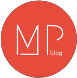 A.SuchSuchB.HoweverHoweverC.DespiteD.With1. A. signB. rightC. leftD. straight aheadD. straight ahead2. A. directorB. cartoonC. comedyD. horrorD. horror3. A. carB. motorbikeC. bikeD. road4. A. directorB. cartoonC. actorD. actress5.  .A.CarB.dateC.lazyD.Hate6.A.TrainB.waitC.saidD.Paid7.  A. leftB. marketC. presentD. center8. A. neededB. wantedC. showedD. visited9. A. sevenB. twentyC. rememberD. reduceD. reduce10. A. likedB. washedC. lovedD. jumpedD. jumped1. Different awards in the Oscars2.What are The Oscars?3. The Oscar statuette.